REGULAMIN 
II zawodów BladeCross 
Września 2022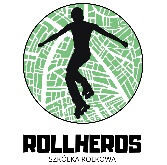 §1 Informacje ogólne	
1. Organizatorem II Zawodów BladeCross we Wrześni jest Fundacja RollHeros z siedzibą we Wrześni. 	
REGON 389424974, NIP 789-17-94-317	
2. II Zawody BladeCross to inicjatywa Szkółki Rolkowej RollHeros, które odbędą się 19.06.2022 we Wrześni.	
3. Uczestnikiem Zawodów BladeCross jest każda osoba, która prawidłowo zarejestrowała się i wypełniła formularz rejestracyjny, dostępny w wydarzeniu zawodów na portalu społecznościowym Facebook, wniosła opłatę startową oraz zaakceptowała niniejszy regulamin podpisując osobiście oświadczenie (Kartę Startową) przy odbiorze Pakietu Startowego.	
4. II Zawody BladeCross, to rywalizacja zawodników na czas w poszczególnych kategoriach wiekowych, na torze przeszkód.	
5. Osoby nieletnie mogą zostać zgłoszone do uczestnictwa w zawodach tylko przez rodzica lub opiekuna prawnego.6. Organizatorzy wymagają od uczestników zawodów pisemnej zgody rodzica lub prawnego opiekuna na udział w zawodach oraz również stałej obecności rodzica lub opiekuna prawnego, startujących dzieci na terenie odbywających się zawodów.7. Każdy zawodnik(czka) musi posiadać kask ochronny, bez którego nie zostanie dopuszczony (a) do udziału w zawodach. Zalecane są też ochraniacze na łokcie, nadgarstki oraz kolana.	
8. W dniu zawodów będzie prowadzona wypożyczalnia rolek oraz sprzętu ochronnego. Dochód z prowadzenia  wypożyczalni sprzętu przeznaczony będzie na realizacje celów statutowych Fundacji RollHeros.	
9. Organizator wyznacza Limit uczestników II Zawodów BladeCross, który liczy 120 osób startujących (uczestników zawodów). 10. Dopuszcza się możliwość dodatkowych miejsc z list rezerwowych w poszczególnych kategoriach.	
11. W zawodach nie mogą brać udziału trenerzy i instruktorzy zrzeszonych klubów sportowych, szkółek rolkowych i grup zorganizowanych.
12. Dopuszcza się start wyłącznie w rolkach.§2 Cele Imprezy	
1. Integracja mieszkańców i środowiska sportowego oraz poprawa sprawności fizycznej dzieci, młodzieży, i dorosłych poprzez organizacje imprezy sportowej.	
2. Propagowanie aktywnego spędzania czasu wolnego aby przeciwdziałać chorobom cywilizacyjnym.	
3. Podniesienie poziomu sportu amatorskiego w Powiecie Wrzesińskim, poprzez umożliwienie udziału w zawodach i aktywizacje uczestników do wcześniejszych przygotowań. 	
4. Ukazanie Miasta Września jako miejsca przyjaznego dla uprawiania sportów amatorskich.	
5. Zrzeszanie wrotkarzy z terenu Powiatu Wrzesińskiego.	
6. Wzrost aktywności ruchowej mieszkańców poprzez inicjowanie i stymulowanie aktywności fizycznej w społeczności lokalnej.	
7. Wyłonienie najlepszych zawodników w poszczególnych kategoriach wiekowych i kategorii OPEN. §3 Termin i miejsce, informacje podstawowe
1. Zawody odbędą się 19.06.2022r. we Wrześni na terenie boiska na ulicy Gnieźnieńskiej 29.
2. Ze względu na szczególną sytuację – pandemię COVID-19 termin zawodów może ulec zmianie.3. Biuro Zawodów znajdować się będzie na terenie boiska pod namiotem Rollerblade.4. Punkt z napojami dla Uczestników będzie znajdował się przy namiocie Rollerblade. 5. Organizator zastrzega sobie prawo do zmiany daty, godziny i/lub miejsca zawodów, przy czym Uczestnik zostanie o tym fakcie zawiadomiony poprzez zamieszczenie odpowiedniej informacji w wydarzeniu zawodów na portalu społecznościowym Facebook. 
Z tytułu powyższych zmian Uczestnikowi nie przysługuje zwrot kosztów uczestniczenia w zawodach.6. Zawodnicy mogą poruszać się tylko po wyznaczonej trasie i wyznaczonym kierunku. 7. Zawodnicy biorący udział w zawodach w sposób niedozwolony (pod wpływem alkoholu, bądź innych środków odurzających) zostaną zdyskwalifikowani.8. Organizator nie zapewnia uczestnikom ubezpieczenia od następstw nieszczęśliwych wypadków. 
9. Podczas zawodów wszyscy uczestnicy muszą posiadać przymocowane (w widocznym miejscu) numery startowe.§4 Klasyfikacje i nagrody
 1.  Podział kategorii wiekowych startu w II Zawodach BladeCross we Wrześni.    

2. Schemat startu w zawodach.                                                               2.1 Podczas startu za niedozwolone zachowanie na torze,   organizator naliczał będzie dodatkowe karne sekundy według powyższej tabeli.
2.3 Nieczyste zagrania i faule podczas zawodów będą skutkowały wyłączeniem zawodnika z danej próby.3. Organizatorzy zastrzegają sobie prawo do wprowadzenia dodatkowych klasyfikacji i nagród.4. Laureaci otrzymają okolicznościowe medale/statuetki, lub/i dyplomy, nagrody rzeczowe. 
W prowadzonej klasyfikacji Open przewidywane są nagrody pieniężne w wysokości :1 miejsce - 500 zł, 2 miejsce - 300 zł, 3 miejsce - 200 zł.5. Wszyscy uczestnicy, którzy ukończą zawody otrzymają pamiątkowy dyplom lub medal uczestnictwa.6. W zawodach będzie prowadzona :a. klasyfikacja Open najszybszy czas ogółem 1,2,3 miejsce. Nagrody się nie dublują.b. klasyfikacja wiekowa.7. Nagrody z kategorii Open nie łączą się z kategorią wiekową. 
8. Harmonogram wydarzenia
§5 Warunki zgłoszenia i uczestnictwa1. Warunkiem startu jest zgłoszenie się zawodnika/zawodniczki i uiszczenie opłaty startowej. 2. W dniu zawodów osoby, które do dnia 19 czerwca 2021 r. ukończą 18 lat lub dzieci począwszy od rocznika 2009 i posiadają pisemną zgodę rodzica lub opiekuna prawnego na uczestnictwo w zawodach, która musi zostać podpisana przez rodzica lub prawnego opiekuna najpóźniej w dniu zawodów. Warunkiem dopuszczenia ich do startu jest obecność rodzica lub opiekuna prawnego wraz z dowodem osobistym3. W czasie trwania zawodów uczestnicy powinni stosować się do poleceń osób odpowiedzialnych za bezpieczeństwo, służb porządkowych i obsługi technicznej.4. Zawodnicy mogą poruszać się tylko po wyznaczonej trasie i wyznaczonym kierunku. 5. Zawodnicy biorący udział w zawodach w sposób niedozwolony (pod wpływem alkoholu, bądź innych środków odurzających) zostaną zdyskwalifikowani.6. Wszyscy zawodnicy zobowiązani są do startu w kaskach ochronnych. Wskazane są również ochraniacze na kolana, nadgarstki i łokcie. Brak kasku lub jego niesprawność automatycznie wyklucza zawodnika z zawodów.7. Organizator nie ponosi odpowiedzialności za kontuzje i urazy na zdrowiu uczestników zawodów. Wszyscy uczestnicy startujący w zawodach robią to na własną odpowiedzialność, będąc w pełni świadomi swojego stanu zdrowia i ewentualnych przeciwwskazań do wykonywania tego typu wysiłku sportowego.8. Warunkiem uczestnictwa w zawodach jest prawidłowa rejestracja o której informacja podana jest na stronie organizatora, uiszczenie opłaty startowej oraz podpisanie Karty Startowej w dniu odbioru Pakietu Startowego lub w dniu startu.9. Za zgłoszenie uważa się wypełnienie przez uczestnika, internetowego formularza zgłoszeniowego i uiszczenia opłaty startowej.10.Uczestnicy Zawodów będą weryfikowani w Biurze Zawodów podczas podpisania oświadczenia (Karty Startowej).
W przypadku osób poniżej 18 roku życia, weryfikacji dokonuje opiekun. 11.Organizator zastrzega sobie prawo do odrzucenia każdego Formularza Rejestracyjnego, co do którego istnieje podejrzenie, że został wypełniony niezgodnie z prawdą, oraz do zdyskwalifikowania każdego Uczestnika, wobec którego istnieje uzasadnione przekonanie, że naruszył warunki niniejszego Regulaminu.12.Uczestnik musi wyrazić zgodę na poddanie się wymaganiom zawartym w niniejszymRegulaminie, w tym wyrazić zgodę na przetwarzanie danych osobowych zgodnie z ustawą z dnia 29 sierpnia 1997 r. o ochronie danych osobowych (Dz. U. 2002 r. Nr 101 poz. 926, ze zm.).13. II Zawody BladeCross ubezpiecza Organizator. Organizator nie zapewnia jednak jakiegokolwiek ubezpieczenia na życie, zdrowotnego lub od odpowiedzialności cywilnej z tytułu choroby, wypadku, odniesienia obrażeń, poniesienia śmierci lub poniesienia jakichkolwiek strat bądź szkód, jakie mogą wystąpić w związku z obecnością i/lub uczestnictwem w zawodach.14.Uczestnik zobowiązuje się przestrzegać wszelkich zasad i przepisów, które mają zastosowanie do uczestnictwa w zawodach, w szczególności zasad fair play.15.Organizator zapewnia Uczestnikom opiekę medyczną w pobliżu zawodów.§6 Opłata Rejestracyjna1. Opłata Rejestracyjna zwana opłatą startową za udział w zawodach wynosi 30 złotych do 13 czerwca 2022 r.40 zł po zamknięciu list startowych i w dniu zawodów2.O terminie wpłaty decyduje data wpływu środków na rachunek Organizatora.3.Płatności realizowane są przelewami za pośrednictwem płatności formularza udostępnionego na wydarzeniu. 4.Opłata raz wniesiona nie podlega zwrotowi.art. 38 pkt 12 ustawy z dnia 30 maja 2014 r. o prawach konsumenta (tekst jednolity - Dz. U. z 2020 r., poz. 287).5. Istnieje możliwość przeniesienia wniesionej opłaty na rzecz innego uczestnika.6. Wszelkie reklamacje i skargi dotyczące płatności będą rozpatrywane w sposób indywidualny. W tym celu należy skontaktować się z Organizatorem.§7 Pakiet Startowy1. W momencie złożenia formularza rejestracyjnego oraz uiszczeniu opłaty rejestracyjnej uczestnik otrzyma pakiet startowy, w skład którego wchodzą: numer startowy, agrafki, gadżet od Organizatora i po ukończeniu II tury zawodów dyplom lub medal uczestnictwa. 
Organizator nie ponosi wobec uczestnika jakiejkolwiek odpowiedzialności związanej z nieodebraniem pakietu startowego lub jakiegokolwiek z jego elementów.2. Pakiety startowe będzie można odbierać w namiocie organizatora w dniu zawodów.3. Pakiety nie dublują się. §8 Pomiar Czasu
1. Pomiar czasu będzie prowadzony poprzez sędziów. 2. Oficjalnym czasem zawodów jest czas brutto.§9 Biuro zawodów, depozyt1.Odbiór pakietu startowego uczestnika przez inne osoby będzie możliwy po okazaniu podpisanej karty startowej i  pisemnym upoważnieniu.2. W pobliżu mety Uczestnicy będą mogli skorzystać z sanitariatów.3. Organizator nie odpowiada za rzeczy pozostawione bez opieki oraz za zaginięcie rzeczy cennych pozostawionych w miejscu zawodów.§10 Polityka prywatności1. Dane osobowe Uczestników dokonujących rejestracji poprzez Formularz Rejestracyjnyumieszczony na stronie pomiaru czasu przetwarzane są zgodnie z ustawą z dnia 29 sierpnia 1997r. o ochronie danych osobowych (tekst jednolity: Dz. U. 2002 r. Nr 101 poz. 926, ze zm.). Uczestnikowi przysługuje prawo dostępu do treści swoich danych oraz do ich poprawiania i usuwania.2.Organizator informuje, że nie sprzedaje i nie udostępnia osobom i podmiotom trzecim danych osobowych podawanych podczas procesu rejestracji.3. Organizator zastrzega sobie prawo do wysyłania zarejestrowanym uczestnikom w dowolnym czasie wiadomości e-mail dotyczących zawodów, zmian i istotnych informacji związanych z organizacją zawodów takich jak przypomnienia, komunikaty systemowe, powiadomienia techniczne, ważne ogłoszenia oraz poinformowania uczestnika o przyszłych imprezach Organizatora.§11 Postanowienia końcowe1. Zawody odbędą 19 czerwca 2022 r. lub w momencie niesprzyjających warunków atmosferycznych organizator zastrzega sobie prawo do przesunięcia terminu zawodów na 17 lipca 2022 r. 2. Jeżeli którekolwiek z postanowień Regulaminu uznane zostanie, w całości lub częściowo, za nieważne lub niemożliwe do	 wyegzekwowania, to wszelkie inne postanowienia (w całości bądź częściowo) zachowają ważność i wykonalność.3. Wiążąca i ostateczna interpretacja Regulaminu należy do Organizatora.4. W sprawach nieujętych Regulaminem rozstrzyga Organizator.5. Organizator ma prawo dokonać zmian w Regulaminie Zawodów w trakcie trwania zapisów za pośrednictwem formularza internetowego, jak i po jego zakończeniu.6 .Organizator w najszerszym zakresie dopuszczonym przez obowiązujące przepisy prawa zwolniony jest z wszelkiej odpowiedzialności za ewentualne szkody wyrządzone przez Uczestników w wyniku udziału w zawodach oraz zwolniony jest z obowiązku naprawiania takich szkód.7. Organizator nie ponosi odpowiedzialności za odwołanie imprezy z przyczyn od niego niezależnych i niemożliwych do przewidzenia.8. Uczestnik zobowiązany jest do przestrzegania zaleceń Ministerstwa Zdrowia i Głównego Inspektoratu Sanitarnego https://www.gov.pl/web/sport/koronawirus---co-musisz-wiedziec https://www.gov.pl/web/zdrowie/ https://gis.gov.pl/	
9. Kontakt: rollheros@spoko.pl Tel: 516 809 08510. Zawodnicy wyrażają zgodę na przetwarzanie ich danych osobowych dla potrzeb wewnętrznych organizatora imprezy oraz na wykorzystanie ich wizerunku w materiałach informacyjnych i reklamowych. 11. Podanie danych osobowych oraz wyrażenie zgody na ich przetwarzanie jest dobrowolne, lecz ich niepodanie lub brak zgody na ich przetwarzanie uniemożliwia udział w zawodach. Administrator będzie przetwarzał dane osobowe w celu organizacji imprezy sportowej 
II Zawody Bladecross samodzielnie lub we współpracy z innymi podmiotami, wyłącznie w zakresie koniecznym do prawidłowej organizacji imprezy. 
12. Dane osobowe uczestników zawodów będą wykorzystywane zgodnie z warunkami określonymi w Rozporządzeniu Parlamentu Europejskiego i Rady (UE) 2016/679 z dnia 27 kwietnia 2016 r. w sprawie ochrony osób fizycznych w związku z przetwarzaniem danych osobowych i w sprawie swobodnego przepływu takich danych oraz uchylenia dyrektywy 95/46/WE (ogólne rozporządzenie o ochronie danych) (Dz. Urz. UE L 119 z 04.05.2016, str. 1). Administratorem danych osobowych jest Organizator. 
13. Przetwarzanie danych, o których mowa, w związku z udziałem w zawodach obejmuje także publikację imienia i nazwiska - w każdy sposób, w jaki publikowany lub rozpowszechniany będzie projekt. Uczestnikowi przysługują wszystkie prawa zgodne z RODO, a wymienione szczegółowo w Klauzuli Informacyjnej.	
14. Uczestnikowi przysługują wszystkie prawa zgodne z RODO, a wymienione szczegółowo w Klauzuli Informacyjnej 15. Jeżeli uczestnik rażąco naruszy zasady podane w regulaminie, organizator zastrzega sobie prawo do dyskwalifikacji z zawodów. Opłata startowa nie zostaje zwrócona w momencie dyskwalifikacji z powodu naruszeń regulaminu. 16. Niniejszy regulamin wchodzi w życie z dniem opublikowania na stronie organizatoraWiekRok urodzenia5-6 lat2017-20167-8 lat2015-20149-10 lat2013-201211-14 lat2011-200815-18 lat2007-200419-29 lat2003-199330 + lat1992 +NazwaNaliczony czasPotrącenie lub ominięcie - pachołka - kubeczka+ 3 sek+ 3 sekOminięcie
- boxa- kickera+ 7 sek
+ 7 sek09:30Rozpoczęcie imprezy09:30-11:00 Odbiór pakietów i rozgrzewka 11:00 Start zawodów11:00-13:00I Tura 13:00-14:00Przerwa Obiadowa14:00Start II tury 14:00-16:00II Tura16:30 Ogłoszenie wyników 